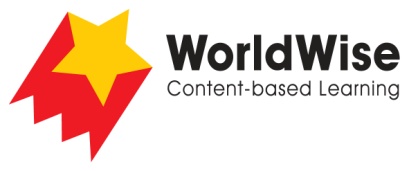 Grade 4 – Investigations							Places We Call HomePart 5 – Present and share
Look over all of the information that you have gathered in your investigation. What are the most important ideas about your topic? Make a chart showing the most important ideas. Once completed make sure you save this file.SubjectSentenceHomes in very hot placesPeople who live in very hot places need homes that …Homes in the tropicsHomes in temperate climatesHomes on water or iceTemporary homes